§2241.  Agreements with other associations; cooperationAny association may, upon resolution adopted by its board of directors, enter into all necessary and proper contracts and agreements and make all necessary and proper stipulations, agreements and contracts and arrangements with any other cooperative or other corporation, association or associations, formed in this or in any other state, for the cooperative and more economical carrying on of its business or any part or parts thereof. Any 2 or more associations may, by agreements between them, unite in employing and using or may separately employ and use the same personnel, methods, means and agencies for carrying on and conducting their respective business.The State of Maine claims a copyright in its codified statutes. If you intend to republish this material, we require that you include the following disclaimer in your publication:All copyrights and other rights to statutory text are reserved by the State of Maine. The text included in this publication reflects changes made through the First Regular and First Special Session of the 131st Maine Legislature and is current through November 1. 2023
                    . The text is subject to change without notice. It is a version that has not been officially certified by the Secretary of State. Refer to the Maine Revised Statutes Annotated and supplements for certified text.
                The Office of the Revisor of Statutes also requests that you send us one copy of any statutory publication you may produce. Our goal is not to restrict publishing activity, but to keep track of who is publishing what, to identify any needless duplication and to preserve the State's copyright rights.PLEASE NOTE: The Revisor's Office cannot perform research for or provide legal advice or interpretation of Maine law to the public. If you need legal assistance, please contact a qualified attorney.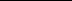 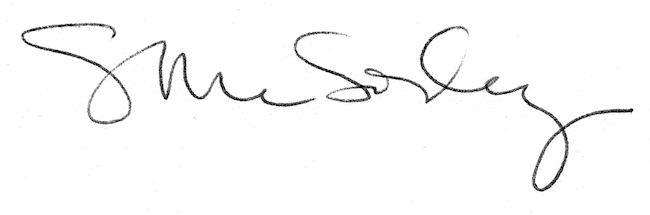 